Have you been worshipping at St. Thomas’ for 6 months, are you on our Electoral Roll? In April the Annual Parochial Church Meeting will take place, as part of the preparation for that, we need to ensure that the Electoral Roll is up-to-date. If you have been attending St Thomas’ for 6 months, have you completed the simple form to include your name on our Electoral Roll? Please do have a chat with Mike Kilshaw or Glenys Cole.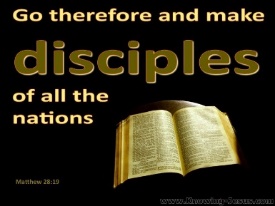 Easy Fundraising – this online facility means you can raise FREE donations for us every time you shop online. Over 6,000 shops and sites will donate to us when you use ‘easyfundraising’ to shop with them. Please sign up on our ‘easyfundraising’ page: https://www.easyfundraising.org.uk/causes/stthomasblackpoolbefore you buy online. THANK YOU!SMALL GROUPS meeting for Bible Study, fellowship and journeying deeper together with Jesus – launch evening on Wednesday 9th March in church, where we hope everyone will get together, pray together and be introduced to the pattern we will follow, thereafter the groups will be meeting on different days during the week in people’s homes. If you have not already done so, please sign up – sheets at the back of church.Service schedule for the next couple of weeks:Our morning and evening readings for the coming week:(the LORD said…) Now my eyes will be open and my ears attentive to the prayers offered in this place.Sunday 13thFebruary3rdSunday before Lent10.30am Holy Communion Reading: Matthew 28: 16 - 20Leader/Celebrant: DOB  Preacher: CB Theme: Being witnesses/sharing our faith6pm Prayer Gathering       DOB/VBWednesday 16thFebruary11am BCP Holy Communion                    Reading: Matthew 20: 1 - 16Leader/Celebrant: DOB                 Preacher: VBSunday 20thFebruary2ndSunday before Lent10.30am Service of the Word                    Reading: Matthew 5: 13 - 16Leader: ES         Preacher: DOB      Theme: Being witnesses/through our lives6pm Prayer Gathering/Breaking of Bread       SH/CBWednesday 23rdFebruary11am BCP Holy Communion                    Reading: Luke 8: 4 - 15Leader: ES      Celebrant: DOB      Preacher: YBSunday 27thFebruarySunday before Lent10.30am Holy Communion with Prayer for HealingReading: Luke 10: 1 – 12           Theme: Being witnesses/Praying for healingLeader/Celebrant: DOB                  Preacher: CB  6pm Prayer Gathering       DOB/ILWednesday 2nd MarchASH WEDNESDAY11am BCP Holy Communion                    Reading: Matthew 6 : 16 - 21Leader: ES      Celebrant: ES       Preacher: DOBMorning ReadingsEvening ReadingsMonday 14th FebruaryCyril and Methodius, missionaries,869 and 885; Valentine, martyr at Rome, c 269Psalm 44;Genesis 24: 1 – 28;1 Timothy 6: 1 – 10Psalm 47;2 Chronicles 2: 1 – 16;John 17: 1 - 5Tuesday 15th FebSigfrid, bishop, 1045Thomas Bray, priest, founder of SPCK and SPG, 1730Psalm 48;Genesis 24: 29 – end;1 Timothy 6 : 11 – endPsalm 50; 2 Chronicles 3;John 17: 6 - 19Wednesday 16Th FebPsalm 119: 57 – 80; Genesis 25: 7 – 11, 19 – end; 2 Timothy 1: 1 - 14Psalm 59; 2 Chronicles 5;John 17 : 20 - endThursday 17th FebJanani Luwum, archbishop, martyr, 1977Psalm 57; Genesis 26: 34 – 27: 40;2 Timothy 1: 15 – 2: 13Psalm 62;2 Chronicles 6: 1 – 21;John 18: 1 - 11Friday 18th FebPsalm 51; Genesis 27: 41 – end of chp 28; 2 Timothy 2: 14 – endPsalm 38; 2 Chronicles 6: 22 – end; John 18 : 12 - 27Saturday 19th FebPsalm 68; Genesis 29: 1 – 30;  2 Timothy 3Psalm 66; 2 Chronicles 7; John 18: 28 - end